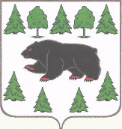 АДМИНИСТРАЦИЯ ТУРИНСКОГО ГОРОДСКОГО ОКРУГА       г. Туринск26 мая 2017 								                № 133 - ПОб утверждении Положения об основных направлениях антикоррупционной деятельности в Муниципальном казённом учреждении «Управление образованием Туринского городского округа»Руководствуясь Федеральным законом от 25.12.2008 № 273-ФЗ «О противодействии коррупции», постановлением Администрации Туринского городского округа от 19.05.2017 № 566-ПА «Об утверждении типовых актов для организации деятельности по противодействию коррупции в муниципальных учреждениях и муниципальных унитарных предприятиях Туринского городского округа, хозяйствующих обществах, единственным учредителем которых является Туринский городской округ», в целях реализации основных направлений  антикоррупционной деятельности в Муниципальном казённом учреждении «Управление образованием Туринского городского округа»ПРИКАЗЫВАЮ: 	1. Утвердить Положение об основных направлениях антикоррупционной деятельности в Муниципальном казённом учреждении «Управление образованием Туринского городского округа», согласно приложению.2. Контроль выполнения настоящего приказа возложить на начальника Муниципального казённого учреждения «Управление образованием Туринского городского округа».Начальник                    		                                                               Л.Г. СитоваПриложение к приказу начальника МКУ «Управление образованием» от 26.05.2017 № 133-ППоложениеоб основных направлениях антикоррупционной деятельности в Муниципальном казённом учреждении «Управление образованием Туринского городского округа»I. Общие положения1.1. Положение об основных направлениях антикоррупционной деятельности в Муниципальном казённом учреждении «Управление образованием Туринского городского округа» (далее - Положение) является основным документом Муниципального казённого учреждения «Управление образованием Туринского городского округа» (далее - учреждение), определяющим ключевые принципы и требования, направленные на предотвращение коррупции и соблюдение норм антикоррупционного законодательства Российской Федерации работниками и иными лицами, которые могут действовать от имени учреждения.1.2. Положение разработано на основе Федерального закона от 25.12.2008 № 273-ФЗ «О противодействии коррупции», Методических рекомендаций по разработке и принятию организациями мер по предупреждению и противодействию коррупции, разработанных Министерством труда и социальной защиты Российской Федерации.1.3. Нормативными актами, регулирующими антикоррупционную           деятельность учреждения, являются также Федеральный закон от 05.04.2013 №44-ФЗ «О контрактной системе в сфере закупок товаров, работ, услуг для обеспечения государственных и муниципальных нужд», Устав учреждения и другие локальные акты.1.4. Положением устанавливаются:- основные принципы противодействия коррупции в учреждении;- правовые и организационные основы предупреждения коррупции              в учреждении и борьбы с ней;- меры, направленные на минимизацию и (или) ликвидацию последствий коррупционных правонарушений в учреждении.II. Основные принципы противодействия коррупции в учрежденииПротиводействие коррупции в учреждениях основывается на следующих принципах:-соответствие антикоррупционной деятельности учреждения действующему законодательству и общепринятым нормам;- личный пример руководства;- вовлеченность работников в деятельность учреждения;- соразмерность антикоррупционных процедур риску коррупции;- эффективность антикоррупционных процедур;- ответственность и неотвратимость наказания;- постоянный контроль и регулярный мониторинг деятельности учреждения.III. Организация антикоррупционной деятельностиИсходя из потребностей, задач, специфики деятельности, штатной           численности, организационной структуры, материальных ресурсов и других факторов в учреждении определяются должностные лица, ответственные за противодействие коррупции.Задачи, функции и полномочия должностных лиц, ответственных за противодействие коррупции, определяются:- в нормативных документах, устанавливающих антикоррупционные процедуры;- в трудовых договорах и должностных инструкциях должностных лиц, ответственных за противодействие коррупции;- в положении о подразделении, ответственном за противодействие коррупции.Указанные должностные лица непосредственно подчиняются руководителю учреждения, а также наделяются полномочиями, достаточными для проведения антикоррупционных мероприятий в отношении лиц, занимающих руководящие должности в учреждения. Обязанности должностных лиц, ответственных за противодействие коррупции, включают в себя:- разработку и представление на утверждение руководителю учреждения проектов локальных нормативных актов учреждения, направленных на реализацию мер по предупреждению коррупции (антикоррупционной политики, кодекса этики и служебного поведения работников и т.д.);- проведение контрольных мероприятий, направленных на выявление коррупционных правонарушений, совершенных работниками учреждения;- организацию проведения оценки коррупционных рисков;- прием и рассмотрение сообщений о случаях склонения работников          к совершению коррупционных правонарушений в интересах или от имени иной организации, а также о случаях совершения коррупционных правонарушений работниками, контрагентами учреждения или иными лицами;- организацию обучающих мероприятий по вопросам профилактики             и противодействия коррупции и индивидуального консультирования работников;- оказание содействия уполномоченным представителям контрольно-надзорных и правоохранительных органов при проведении ими инспекционных проверок деятельности учреждения по вопросам предупреждения и противодействия коррупции;- оказание содействия уполномоченным представителям правоохранительных органов при проведении мероприятий по пресечению или расследованию коррупционных преступлений, включая оперативно-розыскные мероприятия;- проведение оценки результатов антикоррупционной работы и подготовка соответствующих отчетных материалов руководству учреждения.Должностными лицами, ответственными за противодействие коррупции, разрабатывается перечень мероприятий, которые учреждение будет реализовывать в целях предупреждения и противодействия коррупции (план мероприятий по профилактике и предупреждению коррупционных правонарушений в учреждении). Перечень мероприятий зависит от потребностей и возможностей учреждения.IV. Направления антикоррупционной деятельности4.1. Установление обязанностей работников и учреждения по предупреждению и противодействию коррупции.В целях предупреждения и противодействия коррупции все работники учреждения обязаны:- воздерживаться от совершения и (или) участия в совершении коррупционных правонарушений в интересах или от имени учреждения;- воздерживаться от поведения, которое может быть истолковано окружающими как готовность совершить или участвовать в совершении коррупционного правонарушения в интересах или от имени учреждения;- незамедлительно информировать непосредственного руководителя          (либо должностное лицо, ответственное за противодействие коррупции,        либо руководителя учреждения) о случаях склонения к совершению коррупционных правонарушений;- незамедлительно информировать непосредственного руководителя            (либо должностное лицо, ответственное за противодействие коррупции,       ё  либо руководителя учреждения) о ставшей известной ему информации о случаях совершения коррупционных правонарушений другими работниками, контрагентами учреждения или иными лицами;- сообщить непосредственному руководителю (либо должностному лицу, ответственному за противодействие коррупции) о возможности возникновения либо возникшем конфликте интересов. Для отдельных категорий лиц, работающих в учреждении (руководители, должностные лица, ответственные за противодействие коррупции, работники, чья деятельность связана с коррупционными рисками, лица, осуществляющие внутренний контроль и аудит), устанавливаются специальные обязанности.Как общие, так и специальные обязанности включаются в трудовой договор работника.4.2. Оценка коррупционных рисков.Целью оценки коррупционных рисков является определение тех процессов и операций в деятельности учреждения, при реализации которых наиболее высока вероятность совершения работниками учреждения коррупционных правонарушений как в целях получения личной выгоды, так и в целях получения выгоды учреждением.Оценка коррупционных рисков проводится по следующему алгоритму:- деятельность учреждения представляется в виде отдельных процессов, в каждом из которых выделяются составные элементы (подпроцессы);- для каждого процесса определяются элементы (подпроцессы), при реализации которых наиболее вероятно возникновение коррупционных правонарушений (критические точки);- для каждого подпроцесса, реализация которого связана с коррупционным риском, составляется описание возможных коррупционных правонарушений, включающее:характеристику выгоды или преимущества, которое может быть получено учреждением или его отдельными работниками при совершении коррупционного правонарушения;должности в учреждении, которые являются ключевыми для совершения коррупционного правонарушения (участие каких должностных лиц учреждения необходимо, чтобы совершение коррупционного правонарушения стало возможным);вероятные формы осуществления коррупционных правонарушений;- на основании проведенного анализа составляется карта коррупционных рисков учреждения- сводное описание критических точек и возможных коррупционных правонарушений;- формируется перечень должностей, связанных с высоким коррупционным риском;- для каждой критической точки разрабатывается комплекс мер по устранению или минимизации коррупционных рисков. В зависимости от специфики конкретного учреждения и процесса эти меры включают в себя:детальную регламентацию способа и сроков совершения действий работником в критической точке;изменение функций, в том числе их перераспределение между отделами внутри учреждения;введение или расширение процессуальных форм внешнего взаимодействия работников учреждения (с представителями контрагентов учреждения, органов государственной власти), например, использование информационных технологий в качестве приоритетного направления для осуществления такого взаимодействия;установление дополнительных форм отчетности работников о результатах принятых решений;введение ограничений, затрудняющих осуществление коррупционных платежей.4.3. Выявление и урегулирование конфликта интересов.С целью урегулирования и предотвращения конфликта интересов в деятельности работников в учреждении разрабатывается и утверждается соответствующее положение либо соответствующий детализированный раздел включается в действующий в учреждении кодекс этики и служебного поведения работников учреждения (далее - Кодекс этики).Положение о конфликте интересов - это локальный нормативный акт         учреждения, устанавливающий порядок выявления и урегулирования конфликта интересов, возникающего у работников учреждения в ходе выполнения ими трудовых обязанностей. 4.4. Разработка и внедрение в практику стандартов и процедур, направленных на обеспечение добросовестной работы учреждения.В целях внедрения антикоррупционных стандартов поведения работников в корпоративную культуру в учреждения разрабатывается Кодекс этики. В него включаются положения, устанавливающие правила и стандарты поведения работников, затрагивающие общую этику деловых отношений и направленные на формирование этичного, добросовестного поведения работников, а также правила служебного поведения и процедуру их внедрения в практику деятельности учреждения.Кодекс этики формируется исходя из потребностей, задач и специфики деятельности учреждения, закрепляет общие ценности, принципы и правила поведения, а также специальные, направленные на регулирование поведения            в отдельных сферах.4.5. Консультирование и обучение работников учреждения.При организации обучения работников по вопросам профилактики и противодействия коррупции определяются категория обучаемых, вид обучения в зависимости от времени его проведения.Категории обучаемых: должностные лица, ответственные за противодействие коррупции, руководители различных уровней, иные работники учреждения.Виды обучения в зависимости от времени его проведения:- обучение по вопросам профилактики и противодействия коррупции непосредственно после приема на работу;- обучение при назначении работника на иную более высокую должность, предполагающую исполнение обязанностей, связанных с предупреждением и противодействием коррупции;- периодическое обучение работников учреждения с целью поддержания их знаний и навыков в сфере противодействия коррупции на должном уровне;- дополнительное обучение в случае выявления пробелов в реализации антикоррупционной политики, одной из причин которых является недостаточность знаний и навыков в сфере противодействия коррупции.Консультирование по вопросам противодействия коррупции осуществляется индивидуально должностными лицами, ответственными за противодействие коррупции.4.6. Внутренний контроль и аудит.Система внутреннего контроля и аудита, учитывающая требования антикоррупционной политики, реализуемой учреждением, включает в себя:- проверку соблюдения различных организационных процедур и правил деятельности, значимых с точки зрения работы по профилактике и предупреждению коррупции;- контроль документирования операций хозяйственной деятельности         учреждения;- проверку экономической обоснованности осуществляемых операций           в сферах коррупционного риска.Проверка соблюдения различных организационных процедур и правил деятельности, значимых с точки зрения работы по профилактике и предупреждению коррупции, включает в себя проверку специальных антикоррупционных правил и процедур, а также проверку иных правил и процедур, имеющих опосредованное значение.Контроль документирования операций хозяйственной деятельности учреждения связан с обязанностью ведения финансовой (бухгалтерской) отчетности учреждения и направлен на предупреждение и выявление соответствующих нарушений: составление неофициальной отчетности, использование поддельных документов, запись несуществующих расходов, отсутствие первичных учетных документов, исправления в документах и отчетности, уничтожение документов и отчетности ранее установленного срока.Проверка экономической обоснованности осуществляемых операций          в сферах коррупционного риска проводится в отношении обмена деловыми подарками, представительских расходов, благотворительных пожертвований, вознаграждений внешним консультантам и других сфер. В ходе проверки устанавливаются обстоятельства - индикаторы неправомерных действий:- оплата услуг, характер которых не определен либо вызывает сомнения;- предоставление дорогостоящих подарков, оплата транспортных, развлекательных услуг, выдача на льготных условиях займов, предоставление иных ценностей или благ внешним консультантам, государственным или муниципальным служащим, работникам аффилированных лиц и контрагентов;- выплата посреднику или внешнему консультанту вознаграждения, размер которого превышает обычную плату для учреждения или плату для данного вида услуг;- закупки или продажи по ценам, значительно отличающимся от рыночных;- сомнительные платежи наличными.В рамках проводимых антикоррупционных мероприятий проводится         мониторинг соблюдения законодательства, регулирующего противодействие легализации денежных средств, полученных незаконным способом, в том числе в части:- приобретения, владения или использования имущества, если известно, что оно представляет собой доход от преступлений;- сокрытия или утаивания подлинного характера, источника, места нахождения, способа распоряжения, перемещения прав на имущество или его принадлежности, если известно, что такое имущество представляет собой           доходы от преступлений.Федеральным законом от 07.08.2001 №115-ФЗ «О противодействии легализации (отмыванию) доходов, полученных преступным путем, и финансированию терроризма» установлен перечень организаций, обязанных участвовать   в исполнении требований указанного Федерального закона. Организации обязаны обеспечивать надлежащую идентификацию личности клиентов, собственников, бенефициаров, предоставлять в уполномоченные органы сообщения о подозрительных сделках, предпринимать другие обязательные действия, направленные на противодействие коррупции.4.7. Принятие мер по предупреждению коррупции при взаимодействии        с организациями-контрагентами.В целях снижения риска вовлечения учреждения в коррупционную деятельность и иные недобросовестные практики в ходе отношений с контрагентами в учреждение внедряются специальные процедуры проверки контрагентов. Проверка представляет собой сбор и анализ находящихся в открытом доступе сведений о потенциальных учреждениях-контрагентах: их репутации в деловых кругах, длительности деятельности на рынке, участии в коррупционных скандалах. При взаимодействии с организациями-контрагентами реализуются мероприятия, направленные на распространение и пропаганду программ, политики, стандартов поведения, процедур и правил, направленных на профилактику и противодействие коррупции, которые применяются в учреждении. Положения о соблюдении антикоррупционных стандартов включаются в договоры, заключаемые с организациями-контрагентами.Значительный эффект имеет информирование общественности о степени внедрения и успехах в реализации антикоррупционных мер, в том числе посредством размещения соответствующих сведений на официальном сайте учреждения.4.8. Взаимодействие с государственными/муниципальными органами, осуществляющими контрольно-надзорные функции.Взаимодействие с представителями государственных/муниципальных органов, реализующих контрольно-надзорные функции в отношении учреждения, связано с высокими коррупционными рисками.На государственных/муниципальных служащих, осуществляющих контрольно-надзорные мероприятия (далее - служащие), распространяется ряд специальных антикоррупционных обязанностей, запретов и ограничений.          Отдельные практики взаимодействия, приемлемые для делового сообщества, запрещены служащим.Работники учреждения обязаны воздерживаться от предложения и попыток передачи служащим подарков, включая подарки, стоимость которых          составляет менее трех тысяч рублей.Работники учреждения обязаны воздерживаться от любых предложений, принятие которых может поставить служащего в ситуацию конфликта интересов, в том числе:- предложений о приеме на работу в учреждение (а также в аффилированные учреждения) служащего или членов его семьи, включая предложения о приеме на работу после увольнения с государственной/муниципальной службы;- предложений о приобретении служащим или членами его семьи акций или иных ценных бумаг учреждения (или аффилированных организаций);- предложений о передаче в пользование служащему или членам его          семьи любой собственности, принадлежащей учреждения (или аффилированной учреждения);- предложений о заключении учреждением контракта на выполнение тех или иных работ с организациями, в которых работают члены семьи служащего.При нарушении служащими требований к их служебному поведению, при возникновении ситуаций и спрашивания или вымогательства взятки с их стороны работник учреждения обязан незамедлительно обратиться в государственный орган, осуществляющий контрольно-надзорные функции, и правоохранительные органы.При нарушении служащими порядка проведения контрольно-надзорных мероприятий их действия обжалуются согласно федеральным законам и подзаконным нормативным правовым актам Российской Федерации.4.9. Сотрудничество с правоохранительными органами в сфере противодействия коррупции.Организация принимает на себя обязательство сообщать в соответствующие правоохранительные органы о случаях совершения коррупционных правонарушений, о которых учреждения (работникам учреждения) стало известно. Необходимость сообщения в соответствующие правоохранительные органы о случаях совершения коррупционных правонарушений, о которых стало известно учреждения, закрепляется за должностным лицом, ответственным за противодействие коррупции.Организация принимает на себя обязательство воздерживаться от каких-либо санкций в отношении своих работников, сообщивших в правоохранительные органы о ставшей им известной в ходе выполнения трудовых обязанностей информации о подготовке или совершении коррупционного правонарушения.Сотрудничество с правоохранительными органами осуществляется также в следующих формах:- оказание содействия уполномоченным представителям правоохранительных органов при проведении ими инспекционных проверок деятельности учреждения по вопросам предупреждения и противодействия коррупции;- оказание содействия уполномоченным представителям правоохранительных органов при проведении мероприятий по пресечению или расследованию коррупционных преступлений, включая оперативно-розыскные мероприятия.Руководство и работники учреждения оказывают поддержку правоохранительным органам в выявлении и расследовании фактов коррупции, предпринимают необходимые меры по сохранению и передаче в правоохранительные органы документов и информации, содержащей данные о коррупционных       правонарушениях.4.10. Участие в коллективных инициативах по противодействию коррупции.Учреждения принимают участие в коллективных антикоррупционных инициативах, в том числе в форме:- использования в совместных договорах стандартных антикоррупционных положений;- публичного отказа от совместной деятельности с лицами (организациями), замешанными в коррупционных преступлениях;- учреждения и проведения совместного обучения по вопросам профилактики и противодействия коррупции.4.11. Мониторинг хода и эффективности мер по противодействию коррупции.В процессе работы должен осуществляться регулярный мониторинг хода и эффективности реализации антикоррупционной деятельности учреждения, а также выявленных фактов коррупции и способов их устранения.Основными направлениями мониторинга являются:- обобщение и анализ результатов антикоррупционной экспертизы           локальных нормативных документов учреждения;- изучение мнения трудового коллектива о состоянии коррупции в учреждения и эффективности принимаемых антикоррупционных мер;- изучение и анализ принимаемых в учреждения мер по противодействию коррупции;- анализ публикаций о коррупции в средствах массовой информации.Ежеквартально структурное подразделение или должностное лицо, ответственное за противодействие коррупции, предоставляет руководителю учреждения соответствующий отчет о выполнении плана мероприятий по профилактике и предупреждению коррупционных правонарушений в учреждения (далее - план).Руководитель учреждения ежеквартально направляет отчет о выполнении плана в структурное подразделение администрации города, являющееся учредителем учреждения, с целью оценки результатов антикоррупционной        деятельности учреждения и подготовки предложений руководителю учреждения по повышению эффективности антикоррупционной работы.Если по результатам мониторинга возникают сомнения в эффективности реализуемых антикоррупционных мероприятий, в план вносятся изменения.Пересмотр плана осуществляется и в иных случаях, таких как внесение изменений в Трудовой кодекс Российской Федерации и законодательство               о противодействии коррупции, а также по представлению предложений работников учреждения. МУНИЦИПАЛЬНОЕ КАЗЁННОЕ УЧРЕЖДЕНИЕ«УПРАВЛЕНИЕ ОБРАЗОВАНИЕМ ТУРИНСКОГО ГОРОДСКОГО ОКРУГА»(МКУ «УПРАВЛЕНИЕ ОБРАЗОВАНИЕМ»)ПРИКАЗ